Об утверждении состава и Порядка работы межведомственной комиссии по вопросам реабилитации или абилитации детей-инвалидов, психолого-педагогического и медико-социального сопровождения детей с ограниченными возможностями здоровьяВ соответствии с Федеральным законом от 06.10.2003 № 131-ФЗ «Об общих принципах организации местного самоуправления в Российской Федерации»,  учитывая соглашение о межведомственном взаимодействии по вопросам реабилитации или абилитации детей-инвалидов, психолого-педагогического и медико-социального сопровождения детей с ограниченными возможностями здоровья на территории г. Зеленогорска от 14.11.2017 № 119, руководствуясь Уставом города,1. Утвердить состав межведомственной комиссии по вопросам реабилитации или абилитации детей-инвалидов, психолого-педагогического и медико-социального сопровождения детей с ограниченными возможностями здоровья согласно приложению № 1 к настоящему распоряжению. 	2. Утвердить Порядок работы межведомственной комиссии по вопросам реабилитации или абилитации детей-инвалидов, психолого-педагогического и медико-социального сопровождения детей с ограниченными возможностями здоровья согласно приложению № 2 к настоящему распоряжению.3. Настоящее распоряжение вступает в силу в день, следующий за днем его опубликования в газете «Панорама».4. Контроль за выполнением настоящего распоряжения возложить на заместителя главы Администрации ЗАТО г. Зеленогорска по вопросам социальной сферы. Первый заместитель главы Администрации ЗАТО г. Зеленогорскапо жилищно-коммунальному хозяйству, архитектуре и градостроительству	                                                   С.В. Камнев                                                                    Приложение № 1к распоряжению Администрации ЗАТО г. Зеленогорска от  18.10.2018 № 2296-рСоставмежведомственной комиссии по вопросам реабилитации или абилитации детей-инвалидов, психолого-педагогического и медико-социального сопровождения детей с ограниченными возможностями здоровьяПриложение № 2к распоряжению Администрации ЗАТО г. Зеленогорска от  18.10.2018 № 2296-рПорядок работы межведомственной комиссии по вопросам реабилитации или абилитации детей-инвалидов, психолого-педагогического и медико-социального сопровождения детей с ограниченными возможностями здоровья1. Настоящий порядок устанавливает порядок работы межведомственной комиссии по вопросам реабилитации или абилитации детей-инвалидов, психолого-педагогического и медико-социального сопровождения детей с ограниченными возможностями здоровья (далее – комиссия).2. Комиссия является постоянно действующим коллегиальным органом, созданным в целях координации межведомственного взаимодействия филиала Федерального государственного бюджетного учреждения «Федеральный Сибирский научно-клинический центр Федерального медико-биологического агентства» – «Клиническая больница № 42», структурных подразделений Администрации ЗАТО г. Зеленогорска, муниципальных учреждений образования, социального обслуживания, культуры, спорта по реабилитации или абилитации детей-инвалидов и психолого-педагогическому, медико-социальному сопровождению детей с ограниченными возможностями здоровья (далее – дети с ОВЗ) на территории г. Зеленогорска с целью достижения максимально возможных результатов социализации их в обществе.3. В своей работе комиссия руководствуется Конституцией Российской Федерации, федеральными законами и иными нормативными правовыми актами Российской Федерации, законами и иными нормативными правовыми актами Красноярского края, муниципальными правовыми актами г. Зеленогорска, настоящим порядком, а также соглашением о межведомственном взаимодействии по вопросам реабилитации или  абилитации детей-инвалидов, психолого-педагогического и медико-социального сопровождения детей с ограниченными возможностями здоровья на территории г. Зеленогорска от 14.11.2017 № 119.4. Комиссия осуществляет следующие полномочия:– осуществляет координацию межведомственного взаимодействия по вопросам реабилитации или абилитации детей-инвалидов, психолого-педагогического и медико-социального сопровождения детей с ОВЗ;– осуществляет иные полномочия, предусмотренные настоящим порядком. 5. Состав комиссии утверждается распоряжением Администрации ЗАТО г. Зеленогорска. 6. В состав комиссии входят председатель комиссии, его заместитель, секретарь и члены комиссии.7. Руководство деятельностью комиссии осуществляет председатель комиссии. Председатель комиссии: – осуществляет организацию деятельности комиссии; –  назначает дату, время и место проведения заседания комиссии; – председательствует на заседании комиссии;  – осуществляет контроль за выполнением решений комиссии;– осуществляет иные полномочия, предусмотренные настоящим порядком.8. В период отсутствия (временная нетрудоспособность, отпуск, командировка) председателя комиссии его полномочия осуществляет заместитель председателя комиссии. 9. Секретарь комиссии: 	–  оповещает членов комиссии и приглашенных лиц о дате, времени и месте проведения заседания комиссии, знакомит их с вопросами, вынесенными на заседание комиссии; – обеспечивает подготовку заседаний комиссии; – оформляет протоколы заседаний комиссии;	– обеспечивает доведение до сведения членов комиссии решений комиссии и иной информации;– осуществляет иные полномочия, предусмотренные настоящим порядком. 10. В период отсутствия (временная нетрудоспособность, отпуск, командировка) секретаря комиссии его полномочия осуществляет по поручению председателя комиссии другой член комиссии.11. Заседания комиссии проводятся не реже двух раз в квартал.12. Заседания комиссии считаются правомочными, если на них присутствует не менее половины от состава комиссии.13. Решения комиссии принимаются большинством голосов от присутствующего на заседании состава комиссии. В случае равенства голосов голос председателя комиссии является решающим. 14. На заседании комиссии ведется протокол. В случае несогласия члена комиссии с принятым решением он имеет право приобщить к протоколу заседания комиссии свое мотивированное возражение, о чем делается отметка в протоколе.15. По результатам рассмотрения вопросов, входящих в полномочия комиссии, комиссия принимает решения, носящие рекомендательный характер.16. Информационное и материально-техническое обеспечение деятельности комиссии осуществляется Управлением социальной защиты населения Администрации ЗАТО г. Зеленогорска.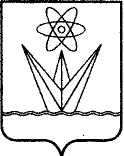 АДМИНИСТРАЦИЯЗАКРЫТОГО АДМИНИСТРАТИВНО – ТЕРРИТОРИАЛЬНОГО ОБРАЗОВАНИЯ  ГОРОДА ЗЕЛЕНОГОРСКА КРАСНОЯРСКОГО КРАЯР А С П О Р Я Ж Е Н И ЕАДМИНИСТРАЦИЯЗАКРЫТОГО АДМИНИСТРАТИВНО – ТЕРРИТОРИАЛЬНОГО ОБРАЗОВАНИЯ  ГОРОДА ЗЕЛЕНОГОРСКА КРАСНОЯРСКОГО КРАЯР А С П О Р Я Ж Е Н И ЕАДМИНИСТРАЦИЯЗАКРЫТОГО АДМИНИСТРАТИВНО – ТЕРРИТОРИАЛЬНОГО ОБРАЗОВАНИЯ  ГОРОДА ЗЕЛЕНОГОРСКА КРАСНОЯРСКОГО КРАЯР А С П О Р Я Ж Е Н И ЕАДМИНИСТРАЦИЯЗАКРЫТОГО АДМИНИСТРАТИВНО – ТЕРРИТОРИАЛЬНОГО ОБРАЗОВАНИЯ  ГОРОДА ЗЕЛЕНОГОРСКА КРАСНОЯРСКОГО КРАЯР А С П О Р Я Ж Е Н И ЕАДМИНИСТРАЦИЯЗАКРЫТОГО АДМИНИСТРАТИВНО – ТЕРРИТОРИАЛЬНОГО ОБРАЗОВАНИЯ  ГОРОДА ЗЕЛЕНОГОРСКА КРАСНОЯРСКОГО КРАЯР А С П О Р Я Ж Е Н И Е18.10.2018      г. Зеленогорск      г. Зеленогорск                    № 2296-рКоваленко Лариса Васильевназаместитель главы Администрации ЗАТО г. Зеленогорска по вопросам социальной сферы, председатель комиссии;Окладная  ЕленаВладимировнаначальник отдела по работе с семьей Управления социальной защиты населения Администрации ЗАТО г. Зеленогорска, заместитель председателя комиссии;Абраменко Юлия Сергеевнаспециалист 1 категории отдела по работе с семьей Управления социальной защиты населения Администрации ЗАТО г. Зеленогорска, секретарь комиссии;члены комиссии:Гусева Елена Владимировнаглавный специалист отдела по работе с семьей Управления социальной защиты населения Администрации ЗАТО г. Зеленогорска;Маслова Галина Ивановнаначальник отдела дошкольного, общего и дополнительного образования Управления образования Администрации ЗАТО г. Зеленогорска;Герасимович  ГалинаАлексеевнаначальник отдела диагностики и сопровождения детей с ограниченными возможностями здоровья Муниципального казенного учреждения «Центр обеспечения деятельности образовательных учреждений»;Хаустова Ирина Юрьевназаместитель главного врача по детству филиала Федерального государственного бюджетного учреждения «Федеральный Сибирский научно-клинический центр Федерального медико-биологического агентства» – «Клиническая больница № 42» (по согласованию);Рассказова Таисия Николаевназаведующая педиатрическим отделением детской городской поликлиники филиала Федерального государственного бюджетного учреждения «Федеральный Сибирский научно-клинический центр Федерального медико-биологического агентства» – «Клиническая больница № 42» (по согласованию);Ляхова Елена Евгеньевназаведующая педиатрическим отделением детской городской поликлиники филиала Федерального государственного бюджетного учреждения «Федеральный Сибирский научно-клинический центр Федерального медико-биологического агентства» – «Клиническая больница № 42» (по согласованию); Павлова Ульяна Васильевнаспециалист по социальной работе службы сопровождения семей с детьми с ограниченными возможностями здоровья отделения социальной реабилитации несовершеннолетних краевого государственного бюджетного учреждения социального обслуживания «Центр социальной помощи семье и детям «Зеленогорский» (по согласованию); Борзенко Елена Николаевнаведущий специалист по физической культуре и спорту Муниципального казенного учреждения «Комитет по делам физической культуры и спорта г. Зеленогорска»;Комиссарова  ИринаИльиничнаХарламова Татьяна Владимировназаместитель директора по физкультурно- спортивной работе муниципального бюджетного учреждения «Спортивный комплекс»;инструктор-методист по адаптивной физической культуре муниципального бюджетного учреждения «Спортивный комплекс»;Денисовская  Наталья Николаевнаведущий специалист Муниципального казенного учреждения «Комитет по делам культуры и молодежной политики города Зеленогорска».